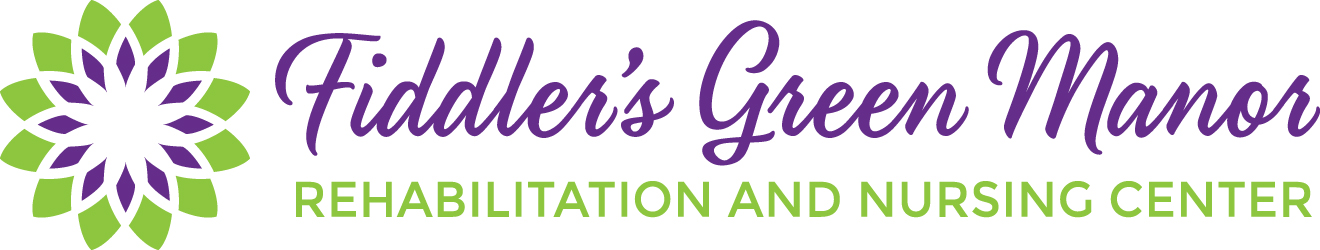 VISITATION FACT SHEETIn accordance with:CDCNYS DOH CMS The hours of visitation are 10 AM – 4 PM 7 days a week.  ALL visits MUST be scheduled with ___________________________________________Visitors under the age of 18 years old are prohibited from visiting residents at this time. Only 2 visitors at a timeVisitors, including long-term care ombudsman, are screened for signs and symptoms of COVID-19 prior to resident access. Additionally, the visitor must present a verified negative test result within the last week (7 days) and visitation must be refused if the individual(s) fails to present such negative test result, exhibits any COVID-19 symptoms, or does not pass screening questions. The visitor MUST complete an information identification form to include:Resident visitedFirst and last name of the visitor;Physical (street) address of the visitor;Daytime and evening telephone number; Date and time of visit; Email address, if availableCurrent COVID-19 positive residents, residents with COVID-19 signs/symptoms, and residents in a 14-day quarantine or observation period are not eligible for visits.The visitors must:Wear a face mask or face covering which covers both the nose and mouth at all times when on the premises of the NH. Maintain social distancing, except when assisting with wheelchair mobility. If any visitor does not adhere to the DOH/nursing homes’ protocol, the visitor will be prohibited from visiting for the duration of the COVID-19 state declared public health emergency.Thank you for helping us keep our residents happy and healthy.  